                                            СправкаСтарший лейтенант полиции инспектор ПДН Гасанбеков Мурад Гасанбекович 11.03.2021г.провел беседу с учащимися 6-х и 7  класса МБОУ «Дербентская гимназия №2» по профилактике наркомании, табакокурению на тему: «Сообщи, где торгуют смертью». Данная работа систематически проводиться совместно с социально – психологической службой гимназии №2.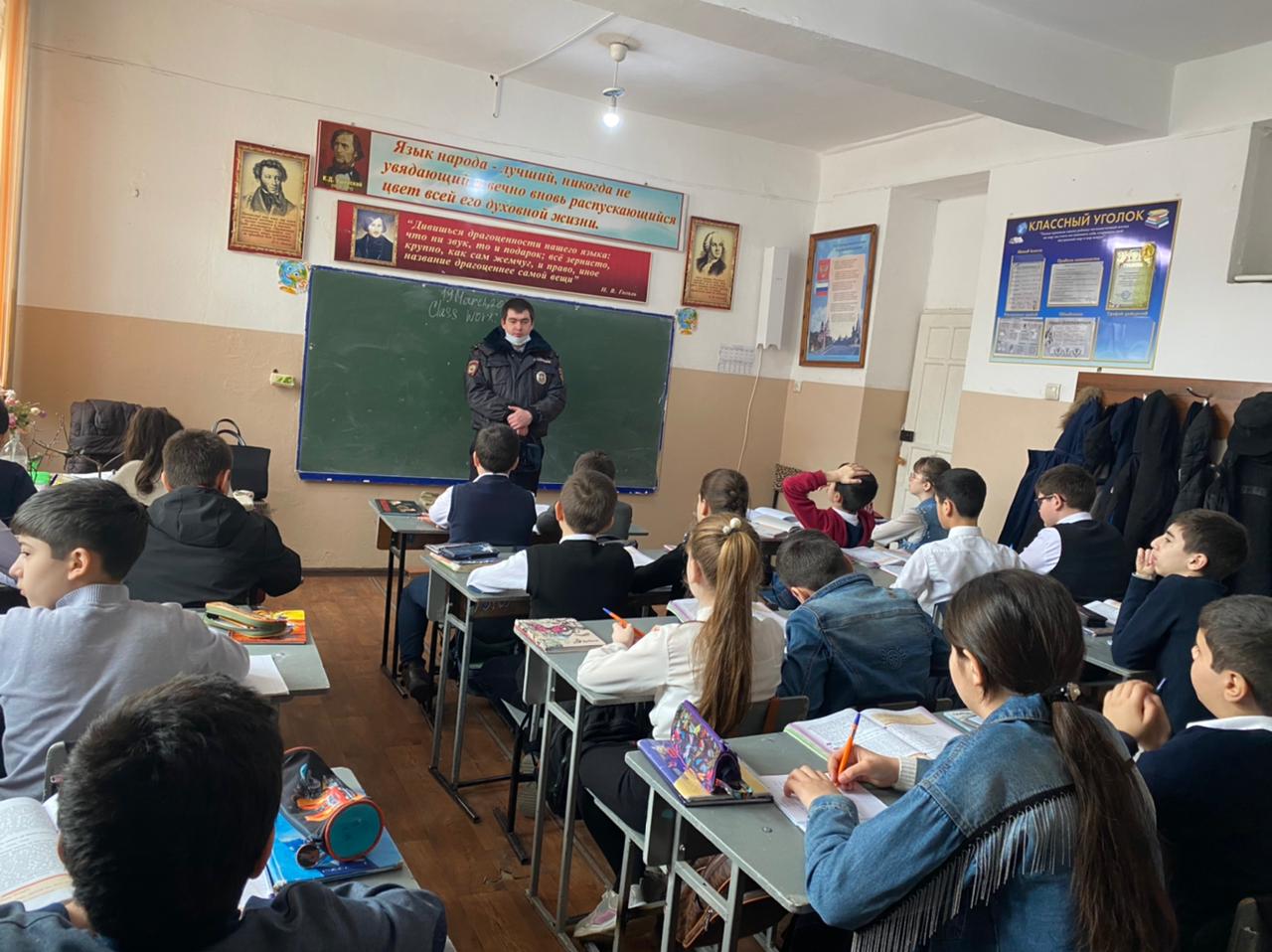 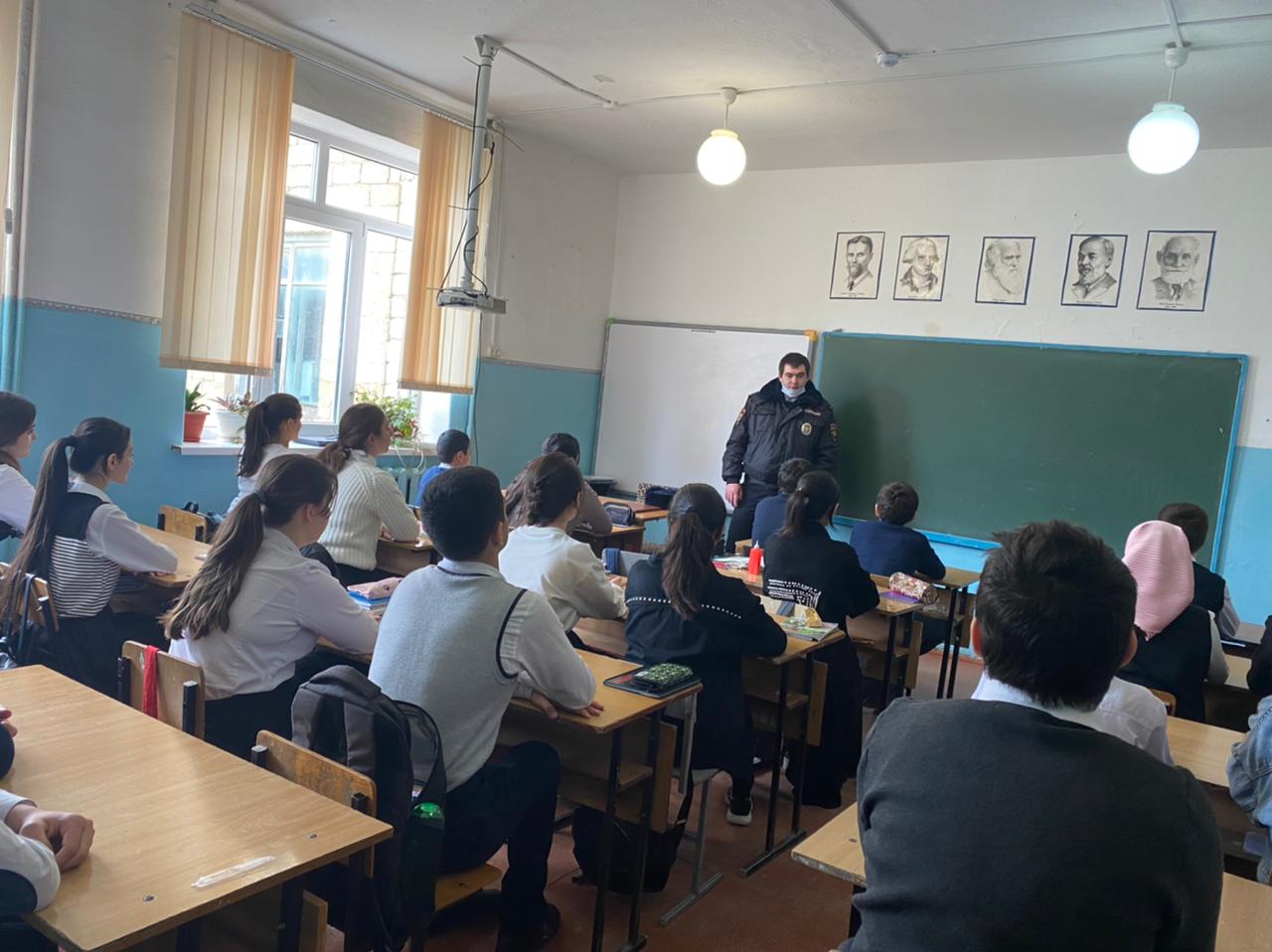 